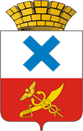 Администрация Городского округа «город Ирбит»Свердловской областиПОСТАНОВЛЕНИЕот 15  декабря  2021 года № 2048-ПА г. ИрбитОб организации работы по осуществлению муниципального контроля на территории Городского округа «город Ирбит» Свердловской областиВ целях обеспечения исполнения полномочий администрации Городского округа «город Ирбит» Свердловской области по осуществлению муниципального контроля, в соответствии со статьями 16. 17 и 17.1 Федерального закона от 6 октября 2003 года № 131-ФЗ «Об общих принципах организации местного самоуправления в Российской Федерации»,  Федеральным законом от 31 июля 2020 года № 248-ФЗ «О государственном контроле (надзоре) и муниципальном контроле в Российской Федерации», руководствуясь Уставом Городского округа «город Ирбит» Свердловской области, администрация Городского округа «город Ирбит» Свердловской области,ПОСТАНОВЛЯЕТ: 1. Определить ответственными лицами за организацию осуществления муниципального контроля на территории Городского округа «город Ирбит» Свердловской области:          1) первого заместителя главы администрации Городского округа «город Ирбит» Свердловской области С.С. Лобанова за осуществление:муниципального жилищного контроля;-   муниципального лесного контроля;          2) заместителя главы администрации Городского округа                    «город Ирбит» Свердловской области С.В. Коростелеву за осуществление:муниципального контроля в сфере благоустройства;-  муниципального контроля на автомобильном транспорте, городском наземном транспорте и в дорожном хозяйстве;          3) заместителя главы администрации Городского округа                       «город Ирбит» Свердловской области Н.В. Волкову за осуществление:муниципального земельного контроля;подготовки отчётов, обобщения практики и ежегодного доклада               об осуществлении муниципального контроля на территории Городского округа «город Ирбит» Свердловской области, его размещения                        на официальном сайте администрации и в государственной автоматизированной информационной системе «Управление».2. Признать утратившим силу постановление администрации Муниципального образования город Ирбит от 14 января 2020 года                         № 14-ПА «Об организации работы по осуществлению муниципального контроля на территории Муниципального образования город Ирбит».3. Признать утратившим силу постановление администрации Муниципального образования город Ирбит от  10 декабря 2018 года                №  2148-ПА «Об утверждении порядка оформления заданий на проведение мероприятий по контролю без взаимодействия с юридическими лицами, индивидуальными предпринимателями, результатов мероприятий                        без взаимодействия с юридическими лицами, индивидуальными предпринимателями». 4. Признать утратившим силу постановление администрации Муниципального образования город Ирбит от 10 января 2020 № 3-ПА                       «Об утверждении административного регламента осуществления муниципального земельного  контроля  на территории Муниципального образования город Ирбит» (с 01.01.2022).5. Признать утратившим силу постановление администрации Муниципального образования город Ирбит от 22 января 2020 № 69-ПА                       «Об утверждении административного регламента осуществления муниципального жилищного  контроля  на территории Муниципального образования город Ирбит» (с 01.01.2022).6. Признать утратившим силу постановление администрации Муниципального образования город Ирбит от 28 сентября 2018 года                      № 1722-ПА «Об утверждении административного регламента осуществления муниципального лесного контроля в отношении лесных участков, находящихся в собственности Муниципального образования город Ирбит            (с 01.01.2022).7. Признать утратившим силу постановление администрации Муниципального образования город Ирбит от 1 марта 2013 года № 460             «Об утверждении административного регламента осуществления исполнения муниципальной функции по проведению проверок при осуществлении муниципального контроля в сфере соблюдения требований, установленных положением об организации транспортного обслуживания населения на территории Муниципального образования город Ирбит» (с 01.01.2022).8. Признать утратившим силу постановление администрации Муниципального образования город Ирбит от 17 мая  2016 года  №  699       «Об утверждении административного регламента по осуществлению муниципального контроля за обеспечением сохранности автомобильных дорог местного значения на территории Муниципального образования город Ирбит» (с 01.01.2022).9. Признать утратившим силу постановление администрации Муниципального образования город Ирбит от 24  ноября  2016 года  № 1917 «Об утверждении административного регламента исполнения муниципальной функции по осуществлению муниципального контроля          в сфере благоустройства в Муниципальном образовании город Ирбит                     (с 01.01.2022).10. Контроль за исполнением настоящего постановления оставляю           за собой. 11. Отделу организационной работы и документообеспечения администрации Городского округа «город Ирбит» Свердловской области настоящее постановление опубликовать в общественно-политической газете «Восход» и разместить на официальном сайте администрации Городского округа «город Ирбит» Свердловской области (www.moirbit.ru).Глава Городского округа«город Ирбит» Свердловской области                                                 Н.В. Юдин